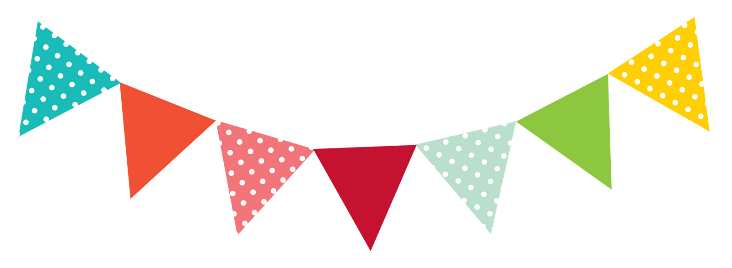 Messick’s MessagesFeb.20-24, 2023          Important DatesFeb.23: Dine & Dash Parent Lunch Day(we will eat outside)Feb. 24: Dress as your careerFeb.22-24: Career DaysFeb.26-March 3: Dr. Seuss WeekMarch 2: Family Literacy NightLanguage Arts Skills- Unit 7, Lesson 3: “Protective Plants”*Phonics (be able to sound out & spell words with these sounds): oo as in moon, ue as in  glue*Vocabulary (know the meaning of these words): Growth, spine, layers, harm, digest*High-Frequency Words (be able to read these words instantly): blue*Grammar: adjectives & adverbs (adding descriptivedetails), pronounsMessick’s MessagesFeb.20-24, 2023 Important DatesFeb.23: Dine & Dash Parent Lunch Day(we will eat outside)Feb. 24: Dress as your careerFeb.22-24: Career DaysFeb.26-March 3: Dr. Seuss WeekMarch 2: Family Literacy NightLanguage Arts Skills- Unit 7, Lesson 3: “Protective Plants”*Phonics (be able to sound out & spell words with these sounds): oo as in moon, ue as in  glue*Vocabulary (know the meaning of these words): Growth, spine, layers, harm, digest*High-Frequency Words (be able to read these words instantly): blue*Grammar: adjectives & adverbs (adding descriptivedetails), pronouns